Student Equity & Opportunity
Office of Special Education
Extended School Year Program
Regression and Recoupment of Specific IEP Goals 2019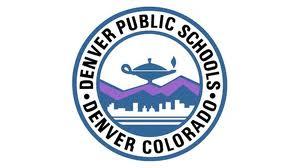 Baseline skill mastery is determined prior to the break.  Skills measured relate to the IEP goals and objectives. (Pre-Test)After the break, the same skill is re-measured which determines regression.  (Post-Test 1)Re-teach the skill to the student after giving Post-Test 1.After re-teaching the skill, re-test the student on that skill.  (Post-Test 2) 
  Student Equity & Opportunity	
Office of Special Education                                                                 
Extended School Year Program                                                                 
Regression and Recoupment of Specific IEP Goals 2019Baseline skill mastery is determined prior to the break.  Skills measured relate to the IEP goals and objectives. (Pre-Test)After the break, the same skill is re-measured which determines regression.  (Post-Test 1)Re-teach the skill to the student after giving Post-Test 1.After re-teaching the skill, re-test the student on that skill.  (Post-Test 2)Student:ID #:School:Primary Disability:Case Manager completing this form:Case Manager completing this form:Title:IEP Targeted Skill Area (GOAL/Objective)Late March Baseline    Pre-TestEarly April Skill Level Post-Test 1Late April Skill Level Post-Test 2Time Needed for RecoupmentMay Baseline    Pre-TestEarly Sept. Skill Level Post-Test 1End of Oct. Skill Level Post-Test 2Time Needed for RecoupmentDate:Date:Date:Date:Date:Date:Skill Level:Skill Level:Skill Level:Skill Level:Skill Level:Skill Level:Date:Date:Date:Date:Date:Date:Skill Level:Skill Level:Skill Level:Skill Level:Skill Level:Skill Level:Date:Date:Date:Date:Date:Date:Skill Level:Skill Level:Skill Level:Skill Level:Skill Level:Skill Level:Date:Date:Date:Date:Date:Date:Skill Level:Skill Level:Skill Level:Skill Level:Skill Level:Skill Level:Student:ID #:School:Primary Disability:Case Manager completing this form:Case Manager completing this form:Title:IEP Targeted Skill Area (GOAL/Objective)Nov. Baseline Pre-TestEarly Dec. Skill Level Post-Test 1Mid Dec. Skill Level Post-Test 2Time Needed for RecoupmentMid Dec. Baseline    Pre-TestEarly Jan. Skill Level Post-Test 1End Jan. Skill Level Post-Test 2Time Needed for RecoupmentDate:Date:Date:Date:Date:Date:Skill Level:Skill Level:Skill Level:Skill Level:Skill Level:Skill Level:Date:Date:Date:Date:Date:Date:Skill Level:Skill Level:Skill Level:Skill Level:Skill Level:Skill Level:Date:Date:Date:Date:Date:Date:Skill Level:Skill Level:Skill Level:Skill Level:Skill Level:Skill Level:Date:Date:Date:Date:Date:Date:Skill Level:Skill Level:Skill Level:Skill Level:Skill Level:Skill Level: